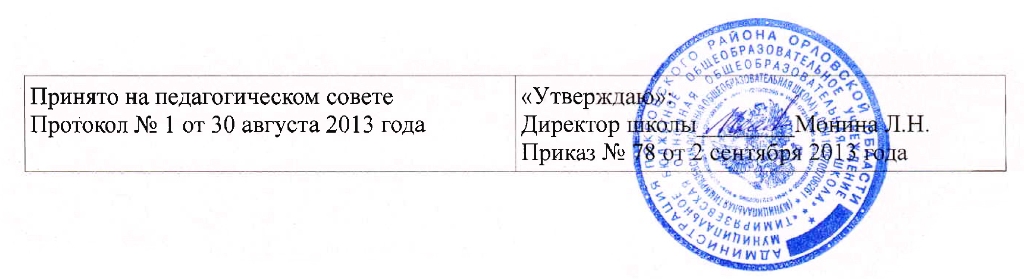 ПОЛОЖЕНИЕо порядке проведения инструктажей по охране труда с руководителями, 
работниками и учащимися школы 
I. Общие положения1.1. Настоящее Положение определяет виды, содержание и порядок проведения инструктажей руководителей, педагогических и технических работников, учащихся школы.1.2. Со всеми педагогическими и техническими работниками школы, поступившими на работу в школу в соответствии с законодательством, требованиями ГОСТ 12.0.004-90 проводится инструктаж по охране труда, производственной санитарии и противопожарной безопасности.1.3. Изучение вопросов безопасности труда организуется и проводится на всех стадиях образования в школе с целью формирования у учащихся школы сознательного и ответственного отношения к вопросам личной безопасности и безопасности окружающих.1.4. Учащимся школы прививают основополагающие знания и умения по вопросам безопасности труда и другим видам деятельности в процессе изучения учебных дисциплин на уроках по программе «Основы безопасности жизнедеятельности». Обучение учащихся (в виде инструктажей) по правилам безопасности проводится перед началом всех видов деятельности:– при трудовой и профессиональной подготовке;– при организация общественно полезного труда;– при проведении экскурсий, походов;– при проведении спортивных занятий, соревнований;– во время кружковых занятий и другой внешкольной и внеклассной деятельности.1.5. По характеру и времени проведения инструктажей различают вводный, первичный на рабочем месте, повторный (периодический), внеплановый и целевой инструктажи.2. Вводный инструктаж2.1. Вводный инструктаж по безопасности труда проводится:– со всеми вновь принимаемыми на работу независимо от их образования, стажа работы по данной профессии или должности;– с работниками, вернувшимися к исполнению своих обязанностей после перерыва в работе более 1 года;– с временными работниками;– со студентами, прибывшими на производственное обучение или практику;– с учащимися школы перед началом лабораторных и практических работ в учебных лабораториях, мастерских.2.2. Вводный инструктаж работников проводит директор школы.2.3. Вводный инструктаж работников проводится по утвержденной и согласованной с профсоюзным комитетом Программе вводного инструктажа. Продолжительность инструктажа устанавливается в соответствии с утвержденной программой.2.4. Вводный инструктаж с работниками проводится в течение месяца с  даты приема на работу.2.5. Вводный инструктаж с учащимися школы проводится не реже двух раз в год.2.6. В школе разрабатываются несколько программ вводного инструктажа:– для педагогических и административных работников школы;– для технического и обслуживающего персонала школы;– для учащихся школы;– для учащихся в кабинетах физики, химии, биологии, информатики, обслуживающего труда, учебных мастерских и спортзала.2.7. С учащимися школы вводный инструктаж проводят:– классные руководители;– учителя физики, химии, биологии, информатики, обслуживающего труда, трудового обучения, физкультуры, ОБЖ.2.8. Вводный инструктаж должен проводиться в специально оборудованном для этих целей помещении, в котором должны быть учебно-методические пособия, правила охраны труда при выполнении различных видов работ, плакаты по безопасности работы, образцы средств защиты.2.9. О проведении вводного инструктажа делается запись в журнале регистрации вводного инструктажа с обязательной подписью инструктируемого и инструктирующего, а также в документе о приеме на работу (форма Т-1).2.10. Проведение вводного инструктажа с учащимися регистрируют в журнале учета учебной работы (классном журнале).3. Первичный инструктаж на рабочем месте3.1. Первичный инструктаж на рабочем месте до начала производ- ственной деятельности проводится:– со всеми вновь принятыми в школу;– с работниками, выполняющими новую для них работу;– с работниками, вернувшимися к исполнению своих обязанностей после перерыва в работе более 1 года;– со студентами, прибывшими на производственное обучение или практику;– с учащимися перед изучением каждой новой темы;– при проведении практических занятий в учебных лабораториях, классах, мастерских;– при проведении внешкольных занятий в кружках, секциях;– с учащимися при работе в кабинетах физики, химии, информатики;– биологии, обслуживающего труда, спортзалах и мастерских.3.2. Первичный инструктаж на рабочем месте с педагогическими работниками, с техническим и обслуживающим персоналом проводит преподаватель - организатор ОБЖ.3.3. Первичный инструктаж на рабочем месте с учащимися школы проводят– классные руководители;– учителя физики, химии, биологии, информатики, обслуживающего труда, трудового обучения, физкультуры, ОБЖ.3.4. Первичный инструктаж на рабочем месте с педагогическими работниками школы проводится по программе первичного инструктажа на рабочем месте утвержденной директором школы и согласованной с профсоюзным комитетом.3.5. Первичный инструктаж на рабочем месте с техническим и обслуживающим персоналом школы проводится по программам первичного инструктажа на рабочем месте для каждой профессии в соответствии с приказом директора школы.3.6. Первичный инструктаж на рабочем месте с учащимися проводится по программам первичного инструктажа для соответствующих кабинетов, спортзала, мастерских.3.7. В общих классах и кабинетах первичный инструктаж на рабочем месте с учащимися не проводится (достаточно вводного инструктажа).3.8. Первичный инструктаж на рабочем месте регистрируется в журнале.4. Повторный инструктаж на рабочем месте4.1. Повторный инструктаж на рабочем месте проводится по программам первичного инструктажа на рабочем месте.4.2. Для педагогических работников, технического и обслуживающего персонала повторный инструктаж на рабочем месте проводится 1 раз в год не позднее месяца с начала года.4.3. С учащимися повторный инструктаж на рабочем месте проводится не реже двух раз в год по программам первичного инструктажа на рабочем месте.4.4. Повторный инструктаж на рабочем месте регистрируется в тех же журналах, что и первичный инструктаж.5. Внеплановый и целевой инструктаж5.1. Внеплановый инструктаж проводится:– при введении в действие новых или переработанных стандартов, правил, инструкций по охране труда, а также изменений к ним;– в связи с изменившимися условиями труда;– при нарушении работающими и учащимися требований безопасности труда, которые могут привести или привели к травме, аварии, взрыву или пожару, отравлению;– по требованию органов надзора;– при переводе работника на другую должность.5.2. Внеплановый инструктаж проводится индивидуально или с группой работников одной профессии, учащимися школы.5.3. Объем и содержание инструктажа определяется в каждом конкретном случае в зависимости от причин и обстоятельств, вызвавших необходимость его проведения.5.4. Внеплановый инструктаж регистрируется в журналах инструктажа на рабочем месте.5.5. Целевой инструктаж проводится с работниками и учащимися перед выполнением ими разовых поручений, не связанных с их служебными обязанностями или учебными программами.5.6. Разовые поручения оформляются приказом директора школы. Исполнители обеспечиваются при этом спецодеждой и иными средствами защиты и необходимыми для выполнения работы инструментами, инвентарем.5.7. Запрещается давать разовые поручения по выполнению опасных и вредных работ, требующих специальной подготовки, навыков по выполнению данного вида работы, специальных приспособлений и т. д.Регистрация целевого инструктажа в ГОСТ 12.0.004-90 не предусмотрена.